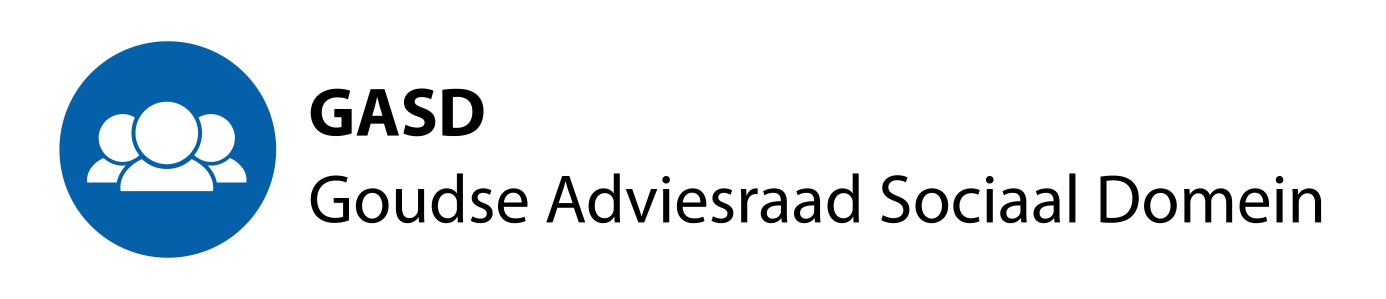 Agenda voor de vergadering van 9 mei 2019.Locatie: huis van de stad. Aanvang 13.30 uur, beoogde eindtijd 16.30 uur.Opening, mededelingen en vaststelling agenda.Bespreking inwerk- oriëntatieprogramma nieuwe voorzitter.Bespreking van de verslaglegging van de vergadering GASD van 28 maart.Mondeling verslag van de vergadering van de GCR van 09 mei.Bespreking van de reactie van het college op ons advies rond Veiligheid.Adviesaanvraag parttime ondernemen vanuit de bijstand. De adviesaanvraag zal mondeling worden toegelicht door de betreffende beleidsambtenaar. Adviesaanvraag cliënttevredenheidsonderzoek werk en inkomen. Ook deze adviesaanvraag zal mondeling worden toegelicht door de ambtenaar.Bespreking van de uitwerking van de regiovisie huiselijk geweld. Ook hier zal van gemeentezijde een toelichting worden gegeven.Bespreking van de (schriftelijke verslagen) bezochte bijeenkomsten.  Vakantierooster GASD-leden.Rondvraag en planning.